Level 3 Diploma in Creative Media Production & Technology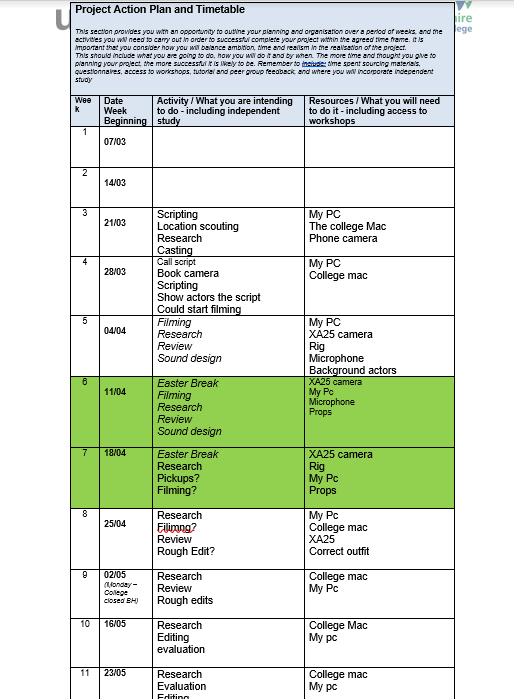 Candidate NameJonathan BaileyCandidate Number254102PathwayTV & FILMProject TitleSt’ Patricks DaySection 1: Rationale (Approx 100 words)Section 1: Rationale (Approx 100 words)At the start of this course I had an understanding of what filming and editing had entailed but acting doing this course I learned so much more on how I should be framing my work and presenting it I think unit 5 the horror production was the one that really pushed me into getting more out of my work instead of doing more standard shots I could go a bit further by having shots that keep attention like tracking shots. In the horror unit. I played with lighting, so I got more of an idea on how to use light to both scare and reassure my audienceAt the start of this course I had an understanding of what filming and editing had entailed but acting doing this course I learned so much more on how I should be framing my work and presenting it I think unit 5 the horror production was the one that really pushed me into getting more out of my work instead of doing more standard shots I could go a bit further by having shots that keep attention like tracking shots. In the horror unit. I played with lighting, so I got more of an idea on how to use light to both scare and reassure my audienceSection 2: Project Concept (approx 200 words)Section 2: Project Concept (approx 200 words)My idea is to place my Character in a world, they’re obnoxious confident and a loner. Imagine Groundhog Day or Russian doll these production use time in different ways but the core stays the same they repeat the same day over and over, and the same will be for my short, entitled St’ Patricks Day because it is based on st Patrick’s day.We will follow our protagonist as they start off at a party (alone) as they cannot handle alcohol, they pass out we then follow them and see how they interact with the people in the community, dying after they perform their jackass actions to people over the deaths they will start to notice what is going on each time they’re becoming a bit nicer and this all accumulates with a demon like figure at the end laughing at them as it becomes clear to our audience that they are in  hellMy idea is to place my Character in a world, they’re obnoxious confident and a loner. Imagine Groundhog Day or Russian doll these production use time in different ways but the core stays the same they repeat the same day over and over, and the same will be for my short, entitled St’ Patricks Day because it is based on st Patrick’s day.We will follow our protagonist as they start off at a party (alone) as they cannot handle alcohol, they pass out we then follow them and see how they interact with the people in the community, dying after they perform their jackass actions to people over the deaths they will start to notice what is going on each time they’re becoming a bit nicer and this all accumulates with a demon like figure at the end laughing at them as it becomes clear to our audience that they are in  hellSection 3: Evaluation Methods (approx 50 words)Section 3: Evaluation Methods (approx 50 words)Over the course of these 11 weeks or so will be blogging keeping track of all my progress keeping track of all the good things and bad that have come with this production finishing it off with one larger conclusion where I will go in more detail of the process as a whole and how I have developed from the start to the end.Over the course of these 11 weeks or so will be blogging keeping track of all my progress keeping track of all the good things and bad that have come with this production finishing it off with one larger conclusion where I will go in more detail of the process as a whole and how I have developed from the start to the end.Proposed Research Sources and Bibliography (Harvard Format)	Proposed Research Sources and Bibliography (Harvard Format)	This section provides an opportunity to record the initial research sources (both primary and secondary), that you intend to use. Your sources of research should be as wide as possible,including, but not limited to: libraries, museums and galleries, books, theatre/film/ video, magazines, TV/radio programmes, websites and online research. Where appropriate you should use the Harvard system of referencing.The bibliography should be continuously updated as the project progresses.This section provides an opportunity to record the initial research sources (both primary and secondary), that you intend to use. Your sources of research should be as wide as possible,including, but not limited to: libraries, museums and galleries, books, theatre/film/ video, magazines, TV/radio programmes, websites and online research. Where appropriate you should use the Harvard system of referencing.The bibliography should be continuously updated as the project progresses.